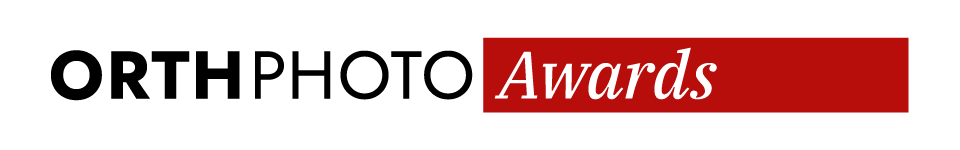   OrthPhoto Awards – PARTICIPATION FORM STORIES Application can be edited or printed, filled in and scanned. Application should be send to this address together with the photos: awards@orthphoto.net PART 1Category G: Stories (from 5 to 10 photos)Title of story .…………………………………………………………………………………………………….........................................Short description  ............................................................................................................................................................................................................................................................................................................................................................................................................................................................Photos: Title / Year / Place.…………………………………………………………………………………………………….……………………………………………………………………………………………………..……………………………………………………………………………………………………..……………………………………………………………………………………………………..……………………………………………………………………………………………………..……………………………………………………………………………………………………..……………………………………………………………………………………………………..……………………………………………………………………………………………………..……………………………………………………………………………………………………..……………………………………………………………………………………………………..PHOTOGRAPHER’S DATANAME:  ……………………………………..……………..…………………….........SURNAME: ……………………………………..……………..…………………….EMAIL:  ……………………………..……………………..……………………….COUNTRY OF RESIDENCE: ..........................................................ADDRESS: ………………………….………………………………..................TELEPHONE NUMBER: ………………..………………………….……...........DATE OF BIRD: ………………..………………………….……...........…...........(only for young photographers under 21 years, who wants to participate in young photographe award nomination)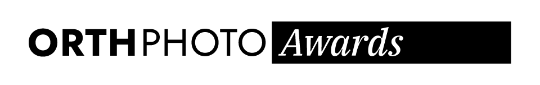 